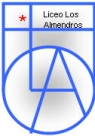 TRABAJO DE HISTORIA 5 AÑO  Profesor Juan C Araya ATrabajo a desarrollar en el cuaderno de historiaEntrar a este enlace y bajar texto de la asignatura

https://curriculumnacional.mineduc.cl/614/articles-145443_recurso_pdf.pdfLuego pag N 11 responder preguntas N 1,  y 3Pagina 12 Copiar en su cuaderno de historia los 5 elentos que componen una zona natural